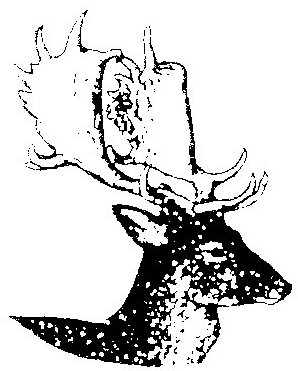 BERKSWICH PARISH COUNCILNotice of Annual Meeting of the CouncilTuesday 3 May 2022 in Walton (Berkswich) Village Hall, Green Gore Lane, Walton on the Hill at 7.30 pmContact: Sue Fullwood, Clerk at berkswichclerk@gmail.com or on 07871 645232Public QuestionsResidents are welcome to bring matters to the Parish Council’s attention within the meeting.  If a detailed response is required it would be helpful for the Clerk to receive your questions in writing, preferably 5 days before the meeting.Agenda22/055	Election of the Chair of the Parish Council22/056	Election of the Vice-Chair22/057	To note apologies for absence22/058 	To record Declarations of Interest regarding items on the agenda22/059	Updates to Councillors’ register of interest forms22/060	Appointing representatives to: Environment GroupVillage Hall Council of ManagementTrent Valley Collaboration Group (TVCG)22/061	To approve the minutes of the meeting held on 5 April 202222/062	Update on matters arising which are not agenda items22/063	War Memorial Damage22/064	Walton Coppice Tenders22/065	Survey of Trees in School Lane22/066	Queen’s Platinum JubileePurchase of new play equipment & damage to existing equipmentAfternoon Tea update22/067	Hedges growing onto footpaths and roads22/068	Policy/Procedure ReviewStanding OrdersFinancial RegulationsFinancial Risk Assessment Asset Register22/069	Financial MattersTo approve Bank Reconciliation and expenditure for AprilTo approve budget report for April22/070	Reports from other meetingsEnvironment GroupVillage Hall Council of Management22/071	Items for the agenda for the next meeting scheduled for Tuesday 7 June 2022Exclusion of the Public - The Chairman to move: That the public be excluded from the meeting for the item of business below which involves the likely disclosure of exempt information as defined in the paragraphs of Part 1 of Schedule 12A (as amended) of Local Government Act 1972.22/072	Review Clerk’s SalarySigned   			Date:  26 April 2022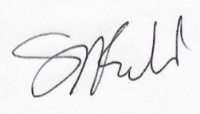 